Саратовская  городская  Дума РЕШЕНИЕ15.02.2018  №  30-230г. Саратов Об утверждении отчета о результатахприватизации муниципального имущества муниципального образования «Город Саратов» за 2017 годВ соответствии с пунктами 2.2, 3.7 Положения о приватизации муниципального имущества города Саратова, принятого решением Саратовской городской Думы от 19.06.2003 № 35-304 «О Положении о приватизации муниципального имущества города Саратова»,Саратовская городская ДумаРЕШИЛА:1. Утвердить отчет о результатах приватизации муниципального имущества муниципального образования «Город Саратов» за 2017 год (прилагается).2. Настоящее решение вступает в силу со дня его официального опубликования.ПредседательСаратовской городской Думы                                                     В.В. МалетинПриложениек решению Саратовской городской Думыот 15.02.2018  № 30-230О Т Ч Е То результатах приватизации муниципального имущества муниципального образования «Город Саратов»за 2017 годI. Перечень реализованного в 2017 году муниципального имущества (объектов муниципального нежилого фонда),включенного в Прогнозный план (программу) приватизации муниципального имущества муниципального образования«Город Саратов» на 2016 годII.	Перечень муниципального имущества (объектов муниципального нежилого фонда), включенногов Прогнозный план (программу) приватизации муниципального имущества муниципального образования«Город Саратов» на 2017 годIII.	Перечень муниципального имущества (объектов муниципального нежилого фонда), отчужденногоиз муниципальной собственности по заявлениям арендаторов в рамках исполненияФедерального закона от 22.07.2008 № 159-ФЗ «Об особенностях отчуждения недвижимого имущества, находящегося в государственной собственности субъектов Российской Федерации или в муниципальной собственности и арендуемого  субъектами малого и среднего предпринимательства, и о внесении изменений в отдельные законодательные акты Российской Федерации»IV. Перечень муниципальных унитарных предприятий, подлежащих приватизации в 2017 годуV. Перечень находящихся в муниципальной собственности акций акционерных обществ,подлежащих приватизации в 2017 годуVI. Анализ финансовых результатов исполнения плана (программы) приватизации муниципального имущества муниципального образования    «Город Саратов» за 2017 годРешением Саратовской городской Думы от 15.12.2016 № 9-67 «О бюджете муниципального образования «Город Саратов» на 2017 год» (с изменениями от 09.02.2017 № 12-98, от 07.09.2017 № 20-162, от 23.11.2017 № 26-189, от 26.12.2017 № 28-210) установлены плановые задания по доходам от реализации муниципального имущества в размере 116430,6 тыс. руб. Указанные поступления были запланированы от продажи на торгах объектов муниципального нежилого фонда, а также от реализации объектов нежилого фонда, арендуемых субъектами малого и среднего предпринимательства, по первоочередному праву, установленному Федеральным законом от 22 июля 2008 года № 159-ФЗ «Об особенностях отчуждения недвижимого имущества, находящегося в государственной собственности субъектов Российской Федерации или в муниципальной собственности и арендуемого субъектами малого и среднего предпринимательства, и о внесении изменений в отдельные законодательные акты Российской Федерации» (далее – Федеральный закон от 22 июля 2008 г. № 159-ФЗ).В целях исполнения плановых заданий комитетом по управлению имуществом города Саратова проведены необходимые мероприятия по обеспечению приватизации объектов нежилого фонда из «Программы приватизации муниципального имущества муниципального образования «Город Саратов» на 2017 год», утвержденной решением Саратовской городской Думы от 15.12.2016 № 9-65 «О прогнозном плане (программе) приватизации муниципального имущества муниципального образования «Город Саратов» на 2017 год» (далее - программа приватизации на 2017 год), рассмотрению поступивших заявлений от субъектов малого и среднего предпринимательства на выкуп арендуемых помещений, а также  мероприятия, направленные на досрочное исполнение субъектами малого и среднего предпринимательства обязанностей по внесению денежных средств по заключенным договорам купли-продажи недвижимого арендуемого имущества.По итогам реализации муниципального имущества в  бюджет муниципального образования «Город Саратов» (далее местный бюджет) поступило 22725,6 тыс. руб. или 19,5 % от плановых заданий.Первоначальные бюджетные назначения в объеме 39000,00 тыс. руб. в течение года скорректированы в сторону увеличения до 116430,6 тыс. руб. в связи с дополнительным включением в Прогнозный план 2017 года решениями Саратовской городской Думы от 09.02.2017 № 12-97 28 объектов (поз. 9-36 раздела II Отчета) и от 06.10.2017 № 22-174  1 объекта (поз. 37 раздела II Отчета).В рамках вышеуказанных мероприятий проведена следующая работа.По приватизации муниципального имущества, включенного в  программу приватизации  на 2017 год.Решением Саратовской городской Думы от 15.12.2016 № 9-65 (приложение   № 1) в программу приватизации на 2017 год первоначально включено 8 объектов муниципального нежилого фонда. В течение года количество объектов, подлежащих приватизации, увеличено до 37. В течение года было исключено 3 объекта (поз. 5, 10, 11 раздела II Отчета ). На торги выставлено 34 объекта, по их результатам заключены договоры купли-продажи по 20 объектам (поз. 1, 3, 4, 6, 7, 8, 9, 12, 14, 15, 16, 18, 19, 21, 24, 25, 26, 27, 28, 35 раздела II Отчета) на сумму 9690,2 тыс. руб. (с НДС), 8212,0 тыс. руб. (без НДС). В местный бюджет поступило 8212,0 тыс. руб. (без НДС). Из реализованных на открытых торгах 20 объектах - 11 продано на аукционе (поз. 1, 3, 4, 6, 9, 12, 14, 16, 24, 26, 35 раздела II Отчета) и по ним заключены договоры купли-продажи на сумму 6175,7 тыс.руб. (с НДС), 5233,6 тыс. руб. (без НДС). В местный бюджет поступило 5233,6 тыс. руб.По 23 объектам (поз. 2, 7, 8, 10, 13, 15, 17, 18, 19, 20, 21, 22, 23, 25, 27, 28, 29, 30, 31, 32, 33, 34, 36 раздела II Отчета) был изменен способ приватизации – с продажи на аукционе на продажу посредством публичного предложения, 9 из них (поз. 7, 8, 15, 18, 19, 21, 25, 27, 28 раздела II Отчета) реализованы и по ним заключены договоры купли-продажи на сумму 3514,5 тыс. руб. (с НДС), 2978,4 тыс. руб. (без НДС). В местный бюджет направлено 2978,4 тыс. руб. Из программы приватизации на 2017 год (раздел II Отчета) не реализованными остались 14 объектов:    - по выставлявшимся на торги 12 объектам муниципального нежилого фонда (поз. 2, 13, 17, 20, 22, 23, 29, 30, 31, 33, 34, 36 раздела II Отчета), начальная рыночная стоимость которых, определенная в соответствии с Федеральным законом от 29 июля 1998 г. № 135-ФЗ «Об оценочной деятельности в Российской Федерации», составляет 18519,0 тыс. руб. Указанные объекты не были востребованы в течение года, несмотря на неоднократное выставление их на продажу. Предлагается включить указанные объекты в Прогнозный план (программу) приватизации муниципального имущества муниципального образования «Город Саратов» на 2018 год;- 1 объект муниципального нежилого фонда (поз. 32 раздела II Отчета) начальная рыночная стоимость которого, определенная в соответствии с Федеральным законом от 29 июля 1998 г. № 135-ФЗ «Об оценочной деятельности в Российской Федерации», составляет 110000,0 тыс. руб. Указанный объект не был востребован в течение года, несмотря на неоднократное выставление его на продажу. Предлагается не включать в Прогнозный план (программу) приватизации муниципального имущества муниципального образования «Город Саратов» на 2018 год, использовать для муниципальных нужд;- 1 объект муниципального нежилого фонда (поз. 37 раздела II Отчета ) на торги не выставлялся в связи с  проводимыми мероприятиями по предпродажной подготовке на торги. Предлагается включить указанный объект в Прогнозный план (программу) приватизации муниципального имущества муниципального образования «Город Саратов» на 2018 год.По отчуждению недвижимого арендуемого имущества в рамках реализации первоочередного права субъектами малого и среднего предпринимательства.В течение года не поступило ни одного заявления на приобретение в собственность недвижимого арендуемого имущества в соответствии с Федеральным законом от 22 июля 2008 года № 159-ФЗ. Заключен 1 договор купли-продажи нежилого помещения (поз. 1 раздела III Отчета) на сумму 1406,78 тыс. руб. без НДС). Покупатель воспользовался предоставленной рассрочкой платежей по договору купли-продажи сроком до 7 лет.В местный бюджет по договорам купли-продажи недвижимого арендуемого имущества, заключенным в 2008-2017 гг. с субъектами малого и среднего предпринимательства с предоставлением рассрочки платежей, зачислены денежные средства в размере 14513,6 тыс. руб.Всего по итогам 2017 года комитетом заключен 21 договор купли-продажи муниципального имущества на сумму 9618,8 тыс. руб. (без НДС), из них: по итогам проведенных торгов – 20 договоров на сумму 8212,0 тыс. руб. (без НДС); в рамках исполнения Федерального закона от 22 июля 2008 года № 159-ФЗ – 1 договор купли-продажи на сумму 1406,8 тыс. руб. (без НДС).В ходе исполнения программы приватизации на 2017 год проведены необходимые мероприятия, связанные с уточнением характеристик объектов, их государственной регистрацией, оценкой рыночной стоимости, информационным обеспечением и т.д. По итогам отчетного периода затраты на соответствующие мероприятия составили 266,8 тыс. руб. (в том числе по договорам с единственным поставщиком и муниципальным контрактам), что составляет 66,4 %  от запланированных на обеспечение процесса приватизации. VII. Предложения о включении не приватизированных объектов                                                                                                                                                                                                                                     в Прогнозный план (программу) приватизации муниципального имущества муниципального образования «Город Саратов» на 2018 год№ п/пНаименование объекта, его местонахождениеПлощадь, кв.мСпособ приватизацииРыночная оценка, тыс. руб.Дата торговЦена сделки, тыс. руб., с НДСПримечания(предложения)12345678-------№ п/пНаименование объекта,его местонахождениеПлощадь,кв.м.Способ приватизацииРыночнаяоценка,тыс.  руб.ДататорговЦена сделки, тыс. руб.,с НДСПримечания(предложения)123456781.Объект муниципального нежилого фонда - нежилые помещения (г. Саратов, ул. Брянская, 23)146,9Продажа на аукционе876,0026.04.20171095,002.Объект муниципального нежилого фонда - нежилое помещение (г. Саратов, ул. Брянская, 34)122,6Продажа на аукционе Продажа посредством публичного предложения634,0026.04.201731.05.201705.07.201706.09.2017не проданне проданне проданне проданПредлагается включить в программу приватизации на 2018 год3.Объект муниципального нежилого фонда - нежилое помещение  (г. Саратов, ул. Клиническая, 2/6, пом. А-4)22,3Продажа на аукционе300,0026.04.2017375,004.Объект муниципального нежилого фонда - нежилое помещение № 275 (г. Саратов, ул. Перспективная, 4)10,2Продажа на аукционе150,0026.04.201731.05.2017не продан255,005.Объект муниципального нежилого фонда - нежилое помещение (г. Саратов, ул. Перспективная, 4, пом.А-2)18,2Исключен из Прогнозного плана решением Саратовской городской Думы от 06.10.2017           № 22-1746.Объект муниципального нежилого фонда - нежилое помещение (г. Саратов, ул. Перспективная, 4, пом.81)131,2Продажа на аукционе1548,0026.04.20171548,007.Объект муниципального нежилого фонда - нежилое помещение (г. Саратов, 2 Соколовогорский  пр., 11)170,7Продажа на аукционе Продажа посредством публичного предложения1599,0026.04.201731.05.201705.07.201706.09.2017не проданне проданне продан799,508.Объект муниципального нежилого фонда - нежилое помещение (г. Саратов, ул. Студеная, 10)91,1Продажа на аукционе Продажа посредством публичного предложения957,0026.04.201731.05.201705.07.201706.09.2017не проданне проданне продан478,509.Объект муниципального нежилого фонда - нежилое помещение №1(г. Саратов, ул. им. Азина В. М., 69)74,2Продажа на аукционе535,0031.05.2017535,0010.Нежилое трехэтажное здание вместе с земельным участком площадью 770 кв.м (г. Саратов, ул. Бабушкин взвоз, 21)958,2Продажа на аукционе Продажа посредством публичного предложения15200,0002.08.201727.09.2017не проданне проданИсключен из Прогнозного плана решением Саратовской городской Думы от 14.12.2017             № 27-19811.Объект муниципального нежилого фонда - нежилое помещение  (г. Саратов, ул. Бахметьевская, 33)30,8Исключен из Прогнозного плана решением Саратовской городской Думы от 21.04.2017          № 15-12912.Объект муниципального нежилого фонда - нежилое помещение (г. Саратов, ул. Большая Садовая, 210, пом. А-5)12,1Продажа на аукционе289,0024.05.201705.07.201709.08.2017не проданне продан289,0013.Объект муниципального нежилого фонда - нежилое помещение (г. Саратов, ул. Брянская, 34)53,9Продажа на аукционе Продажа посредством публичного предложения299,0031.05.201705.07.201706.09.2017не проданне проданне проданПредлагается включить в программу приватизации на 2018 год14.Объект муниципального нежилого фонда - нежилое помещение  (г. Саратов, проезд Вишневый, 19, пом. 1)42,7Продажа на аукционе991,0024.05.20171337,8515.Объект муниципального нежилого фонда - нежилое помещение № 3 (г. Саратов, Вишневый пр., 19)101,4Продажа на аукционе Продажа посредством публичного предложения1338,0031.05.201705.07.201709.08.201704.10.2017не проданне проданне продан669,0016.Объект муниципального нежилого фонда - нежилое помещение  (г. Саратов, 12 Вокзальный проезд, б/н)10,7Продажа на аукционе55,0005.07.201755,0017.Объект муниципального нежилого фонда - нежилое помещение (г. Саратов, ул. Гоголя, 34)53,0Продажа на аукционе Продажа посредством публичного предложения689,0031.05.201705.07.201706.09.201708.11.2017не проданне проданне проданне проданПредлагается включить в программу приватизации на 2018 год18.Объект муниципального нежилого фонда - нежилое помещение (г. Саратов, ул. им. Горького А. М., 21/2,   лит. А)79,7Продажа на аукционе Продажа посредством публичного предложения614,0031.05.201705.07.201706.09.201708.11.2017не проданне проданне продан307,0019.Объект муниципального нежилого фонда - нежилое помещение (г. Саратов, ул. им. Горького А. М., 21/2)17,5Продажа на аукционе Продажа посредством публичного предложения135,0031.05.201705.07.201706.09.201708.11.2017не проданне проданне продан67,5020.Объект муниципального нежилого фонда - нежилое помещение (г. Саратов, ул. Елшанская М, 15)224,9Продажа на аукционе Продажа посредством публичного предложения1358,0024.05.201705.07.201709.08.201704.10.2017не проданне проданне проданне проданПредлагается включить в программу приватизации на 2018 год21.Объект муниципального нежилого фонда - нежилое помещение (г.Саратов, ул. Заречная, 31)60,1Продажа на аукционеПродажа посредством публичного предложения463,0031.05.201705.07.201709.08.201704.10.2017не проданне проданне продан231,5022.Объект муниципального нежилого фонда - нежилое помещение  (г. Саратов, ул. им. Зарубина В.С., 85)73,5Продажа на аукционе Продажа посредством публичного предложения610,0031.05.201705.07.201706.09.201708.11.2017не проданне проданне проданне проданПредлагается включить в программу приватизации на 2018 год23.Объект муниципального нежилого фонда - нежилое помещение (г. Саратов, ул. им. Киселева, 11, пом. б/н)55,4Продажа на аукционе Продажа посредством публичного предложения643,0031.05.201705.07.201706.09.201708.11.2017не проданне проданне проданне проданПредлагается включить в программу приватизации на 2018 год24.Объект муниципального нежилого фонда - нежилое помещение (г. Саратов, Молодежный проезд, 5)26,9Продажа на аукционе284,0024.05.2017298,2025.Объект муниципального нежилого фонда - нежилое помещение (г. Саратов, ул. Московская, 62, литера ГДЕЕ1г)248,0Продажа на аукционе Продажа посредством публичного предложения1488,0026.07.201730.08.201725.10.201713.12.2017не проданне проданне продан744,0026.Объект муниципального нежилого фонда - нежилое помещение (г. Саратов, ул. Московская, 62, литера ЖН)47,6Продажа на аукционе219,0026.07.2017284,7027.Объект муниципального нежилого фонда - нежилое помещение №10 (г. Саратов, Ново-Астраханское шоссе, 60)76,3Продажа на аукционе Продажа посредством публичного предложения148,0026.07.201730.08.201725.10.201713.12.2017не проданне проданне продан74,0028.Объект муниципального нежилого фонда - нежилое помещение (г. Саратов, ул. Ново-Крекингская, 16)89,8Продажа на аукционе Продажа посредством публичного предложения287,0026.07.201730.08.201725.10.2017не проданне продан143,5029.Объект муниципального нежилого фонда - нежилое помещение №3 (г. Саратов, ул. Политехническая, 74/82)223,3Продажа на аукционе Продажа посредством публичного предложения1050,0026.07.201730.08.201725.10.201713.12.2017не проданне проданне проданне проданПредлагается включить в программу приватизации на 2018 год30.Объект муниципального нежилого фонда - нежилое помещение, литер А (г. Саратов, ул. Советская, 71)118,4Продажа на аукционе Продажа посредством публичного предложения710,0026.07.201730.08.201725.10.201713.12.2017не проданне проданне проданне проданПредлагается включить в программу приватизации на 2018 год31.Объект муниципального нежилого фонда – нежилое помещение, литер А (г. Саратов, ул. Соколовая, 250)60,4Продажа на аукционе Продажа посредством публичного предложения320,0026.07.201730.08.201725.10.201713.12.2017не проданне проданне проданне проданПредлагается включить в программу приватизации на 2018 год32.Нежилые здания, в том числе:- одноэтажное нежилое здание; - двухэтажное нежилое здание;- одноэтажное нежилое здание;- одноэтажное нежилое здание;- одноэтажное нежилое здание;- одноэтажное нежилое здание;- одноэтажное нежилое здание;- двухэтажное нежилое здание;- двухэтажное нежилое здание;- одноэтажное нежилое здание;вместе с земельным участком площадью 14784 кв.м (г.Саратов, ул. Соколовая, д.316)5737,9, в т.ч.:572,9994,421,780,1121,0108,6425,52596,6492,0325,1Продажа на аукционе Продажа посредством публичного предложения110000,0019.07.201730.08.201711.10.2017не проданне проданне проданПредлагается не включать в программу приватизации на 2018 год, использовать для муниципальных нужд33.Нежилое двухэтажное здание вместе с земельным участком площадью 905 кв.м (г. Саратов, ул. Соляная, д. 30)318,0Продажа на аукционе Продажа посредством публичного предложения9800,0005.07.201709.08.201727.09.2017не проданне проданне проданПредлагается включить в программу приватизации на 2018 год34.Объект муниципального нежилого фонда – нежилое помещение № 1 (г. Саратов, ул. Танкистов, 101)188,1Продажа на аукционе Продажа посредством публичного предложения1129,0026.07.201730.08.201725.10.201713.12.2017не проданне проданне проданне проданПредлагается включить в программу приватизации на 2018 год35.Объект муниципального нежилого фонда – нежилое помещение(г. Саратов, пр-кт Энтузиастов, 33В, пом. 3, литер А)12,9Продажа на аукционе98,0026.07.2017102,9036.Объект муниципального нежилого фонда – нежилое помещение (г. Саратов, просп. Энтузиастов, 56, пом. А2А5-12) 131,6Продажа на аукционе Продажа посредством публичного предложения1277,0010.05.201705.07.201706.09.2017не проданне проданне проданПредлагается включить в программу приватизации на 2018 год37.Нежилые здания, в том числе:- четырехэтажное нежилое здание;- одноэтажное нежилое зданиевместе с земельным участком площадью 4796 кв.м (г.Саратов, ул. Университетская, 44)2874,6, в т.ч.: 2534,5340,120610,88Предлагается включить в программу приватизации на 2018 годИтого:11707,9№ п/пНаименование объекта и адресПлощадь,кв.мЦена сделки, тыс. руб.,без НДСДатаподписания договора купли-продажиСумма денежных средств, зачисленных по договору купли-продажи в местный бюджет в 2017 году, тыс. руб.(в т.ч. пени и плата за рассрочку платежа)Срок оплаты по договору купли-продажи в соответствии с предоставленной рассрочкой платежей(лет)12345671.Объект муниципального нежилого фонда – нежилое помещение (г. Саратов, ОПХ Саратовское, д.6)73,41406,7818.01.2017193,57Итого:73,41406,78193,5№п/пНаименование предприятия, его местонахождениеХарактеристика предприятия1--№ п/пНаименование и местонахождение акционерного обществаКоличество акцийКоличество акцийСпособ приватизацииРыночная оценка, тыс. руб.Дата торговЦена сделки, тыс. руб., с НДСПримечания(предложения)№ п/пНаименование и местонахождение акционерного обществаштукДоля (%)от общего количества акций АОСпособ приватизацииРыночная оценка, тыс. руб.Дата торговЦена сделки, тыс. руб., с НДСПримечания(предложения)--------№ п/п№ позиции по разделу II ОтчетаНаименование муниципального имущества (объекта), его местонахождениеПлощадь, кв.м.12341.2.Объект муниципального нежилого фонда - нежилое помещение (г. Саратов, ул. Брянская, 34)Свободное, незанятое. Подвал.122,62.13.Объект муниципального нежилого фонда - нежилое помещение (г. Саратов, ул. Брянская, 34)Свободное, незанятое. Подвал.53,93.17.Объект муниципального нежилого фонда - нежилое помещение (г. Саратов, ул. Гоголя, 34)Свободное, незанятое. Подвал.53,04.20.Объект муниципального нежилого фонда - нежилое помещение  (г. Саратов, ул. Елшанская М, 15)Свободное, незанятое. Первый этаж.224,95.22.Объект муниципального нежилого фонда - нежилое помещение  (г. Саратов, ул. им. Зарубина В.С., 85)Свободное, незанятое. Цокольный этаж.73,56.23.Объект муниципального нежилого фонда - нежилое помещение(г. Саратов, ул. им. Киселева, 11, пом. б/н)Свободное, незанятое. Подвал.55,47.29.Объект муниципального нежилого фонда - нежилое помещение №3 (г. Саратов, ул. Политехническая, 74/82)Свободное, незанятое. Подвал.223,38.30.Объект муниципального нежилого фонда - нежилое помещение, литер А (г. Саратов, ул. Советская, 71)Свободное, незанятое. Подвал. Выявленный объект историко-культурного наследия.118,49.31.Объект муниципального нежилого фонда – нежилое помещение, литер А (г. Саратов, ул. Соколовая, 250)Свободное, незанятое. Подвал.60,410.33.Нежилое двухэтажное здание вместе с земельным участком площадью 905 кв.м (г. Саратов, ул. Соляная, д. 30)Свободное, незанятое. Выявленный объект историко-культурного наследия.318,011.34.Объект муниципального нежилого фонда – нежилое помещение № 1 (г. Саратов, ул. Танкистов, 101)Свободное, незанятое. Подвал.188,112.36.Объект муниципального нежилого фонда – нежилое помещение (г. Саратов, просп. Энтузиастов, 56, пом. А2А5-12) Свободное, незанятое. Первый этаж.131,613.37.Нежилые здания, в том числе:- четырехэтажное нежилое здание;- одноэтажное нежилое зданиевместе с земельным участком площадью 4796 кв.м (г.Саратов, ул. Университетская, 44)Свободное, незанятое. 2874,6, в т.ч.: 2534,5340,1Итого:4497,7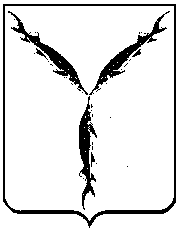 